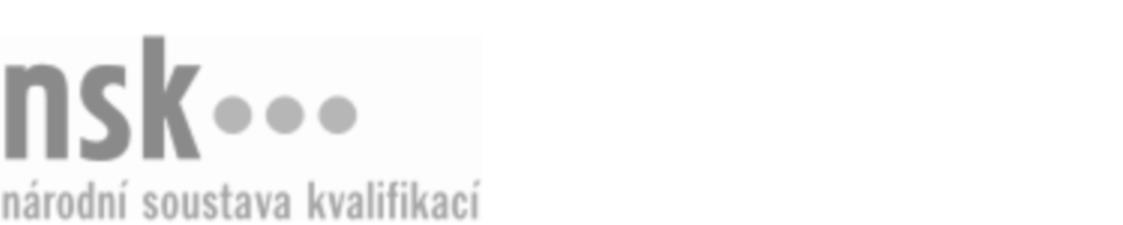 Další informaceDalší informaceDalší informaceDalší informaceDalší informaceDalší informaceFlorista aranžér / floristka aranžérka (kód: 41-125-M) Florista aranžér / floristka aranžérka (kód: 41-125-M) Florista aranžér / floristka aranžérka (kód: 41-125-M) Florista aranžér / floristka aranžérka (kód: 41-125-M) Florista aranžér / floristka aranžérka (kód: 41-125-M) Florista aranžér / floristka aranžérka (kód: 41-125-M) Florista aranžér / floristka aranžérka (kód: 41-125-M) Autorizující orgán:Autorizující orgán:Ministerstvo zemědělstvíMinisterstvo zemědělstvíMinisterstvo zemědělstvíMinisterstvo zemědělstvíMinisterstvo zemědělstvíMinisterstvo zemědělstvíMinisterstvo zemědělstvíMinisterstvo zemědělstvíMinisterstvo zemědělstvíMinisterstvo zemědělstvíSkupina oborů:Skupina oborů:Zemědělství a lesnictví (kód: 41)Zemědělství a lesnictví (kód: 41)Zemědělství a lesnictví (kód: 41)Zemědělství a lesnictví (kód: 41)Zemědělství a lesnictví (kód: 41)Povolání:Povolání:Zahradnický technikZahradnický technikZahradnický technikZahradnický technikZahradnický technikZahradnický technikZahradnický technikZahradnický technikZahradnický technikZahradnický technikKvalifikační úroveň NSK - EQF:Kvalifikační úroveň NSK - EQF:44444Platnost standarduPlatnost standarduPlatnost standarduPlatnost standarduPlatnost standarduPlatnost standarduPlatnost standarduStandard je platný od: 21.10.2022Standard je platný od: 21.10.2022Standard je platný od: 21.10.2022Standard je platný od: 21.10.2022Standard je platný od: 21.10.2022Standard je platný od: 21.10.2022Standard je platný od: 21.10.2022Florista aranžér / floristka aranžérka,  29.03.2024 13:29:57Florista aranžér / floristka aranžérka,  29.03.2024 13:29:57Florista aranžér / floristka aranžérka,  29.03.2024 13:29:57Florista aranžér / floristka aranžérka,  29.03.2024 13:29:57Florista aranžér / floristka aranžérka,  29.03.2024 13:29:57Strana 1 z 2Další informaceDalší informaceDalší informaceDalší informaceDalší informaceDalší informaceDalší informaceDalší informaceDalší informaceDalší informaceDalší informaceDalší informaceDalší informaceObory vzděláníObory vzděláníObory vzděláníObory vzděláníObory vzděláníObory vzděláníObory vzděláníK maturitní zkoušce z oboru vzdělání Zahradnictví (kód: 41-44-M/01) lze být připuštěn po předložení osvědčení o získání některé z uvedených skupin profesních kvalifikací:K maturitní zkoušce z oboru vzdělání Zahradnictví (kód: 41-44-M/01) lze být připuštěn po předložení osvědčení o získání některé z uvedených skupin profesních kvalifikací:K maturitní zkoušce z oboru vzdělání Zahradnictví (kód: 41-44-M/01) lze být připuštěn po předložení osvědčení o získání některé z uvedených skupin profesních kvalifikací:K maturitní zkoušce z oboru vzdělání Zahradnictví (kód: 41-44-M/01) lze být připuštěn po předložení osvědčení o získání některé z uvedených skupin profesních kvalifikací:K maturitní zkoušce z oboru vzdělání Zahradnictví (kód: 41-44-M/01) lze být připuštěn po předložení osvědčení o získání některé z uvedených skupin profesních kvalifikací:K maturitní zkoušce z oboru vzdělání Zahradnictví (kód: 41-44-M/01) lze být připuštěn po předložení osvědčení o získání některé z uvedených skupin profesních kvalifikací:K maturitní zkoušce z oboru vzdělání Zahradnictví (kód: 41-44-M/01) lze být připuštěn po předložení osvědčení o získání některé z uvedených skupin profesních kvalifikací: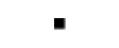 Agronom zelinář / agronomka zelinářka (kód: 41-110-M)Agronom zelinář / agronomka zelinářka (kód: 41-110-M)Agronom zelinář / agronomka zelinářka (kód: 41-110-M)Agronom zelinář / agronomka zelinářka (kód: 41-110-M)Agronom zelinář / agronomka zelinářka (kód: 41-110-M)Agronom zelinář / agronomka zelinářka (kód: 41-110-M)Agronom zelinář / agronomka zelinářka (kód: 41-110-M)Agronom zelinář / agronomka zelinářka (kód: 41-110-M)Agronom zelinář / agronomka zelinářka (kód: 41-110-M)Agronom zelinář / agronomka zelinářka (kód: 41-110-M)Agronom zelinář / agronomka zelinářka (kód: 41-110-M)Agronom zelinář / agronomka zelinářka (kód: 41-110-M)Florista aranžér / floristka aranžérka (kód: 41-125-M)Florista aranžér / floristka aranžérka (kód: 41-125-M)Florista aranžér / floristka aranžérka (kód: 41-125-M)Florista aranžér / floristka aranžérka (kód: 41-125-M)Florista aranžér / floristka aranžérka (kód: 41-125-M)Florista aranžér / floristka aranžérka (kód: 41-125-M)Technik květinář / technička květinářka (kód: 41-116-M)Technik květinář / technička květinářka (kód: 41-116-M)Technik květinář / technička květinářka (kód: 41-116-M)Technik květinář / technička květinářka (kód: 41-116-M)Technik květinář / technička květinářka (kód: 41-116-M)Technik květinář / technička květinářka (kód: 41-116-M)Technik ovocnář / technička ovocnářka (kód: 41-114-M)Technik ovocnář / technička ovocnářka (kód: 41-114-M)Technik ovocnář / technička ovocnářka (kód: 41-114-M)Technik ovocnář / technička ovocnářka (kód: 41-114-M)Technik ovocnář / technička ovocnářka (kód: 41-114-M)Technik ovocnář / technička ovocnářka (kód: 41-114-M)Technik školkař / technička školkařka (kód: 41-113-M)Technik školkař / technička školkařka (kód: 41-113-M)Technik školkař / technička školkařka (kód: 41-113-M)Technik školkař / technička školkařka (kód: 41-113-M)Technik školkař / technička školkařka (kód: 41-113-M)Technik školkař / technička školkařka (kód: 41-113-M)Technik/technička realizace a údržby zeleně (kód: 41-126-M)Technik/technička realizace a údržby zeleně (kód: 41-126-M)Technik/technička realizace a údržby zeleně (kód: 41-126-M)Technik/technička realizace a údržby zeleně (kód: 41-126-M)Technik/technička realizace a údržby zeleně (kód: 41-126-M)Technik/technička realizace a údržby zeleně (kód: 41-126-M)K maturitní zkoušce z oboru vzdělání Zahradnictví (kód: 41-44-L/51) lze být připuštěn po předložení osvědčení o získání některé z uvedených skupin profesních kvalifikací:K maturitní zkoušce z oboru vzdělání Zahradnictví (kód: 41-44-L/51) lze být připuštěn po předložení osvědčení o získání některé z uvedených skupin profesních kvalifikací:K maturitní zkoušce z oboru vzdělání Zahradnictví (kód: 41-44-L/51) lze být připuštěn po předložení osvědčení o získání některé z uvedených skupin profesních kvalifikací:K maturitní zkoušce z oboru vzdělání Zahradnictví (kód: 41-44-L/51) lze být připuštěn po předložení osvědčení o získání některé z uvedených skupin profesních kvalifikací:K maturitní zkoušce z oboru vzdělání Zahradnictví (kód: 41-44-L/51) lze být připuštěn po předložení osvědčení o získání některé z uvedených skupin profesních kvalifikací:K maturitní zkoušce z oboru vzdělání Zahradnictví (kód: 41-44-L/51) lze být připuštěn po předložení osvědčení o získání některé z uvedených skupin profesních kvalifikací:K maturitní zkoušce z oboru vzdělání Zahradnictví (kód: 41-44-L/51) lze být připuštěn po předložení osvědčení o získání některé z uvedených skupin profesních kvalifikací:Agronom zelinář / agronomka zelinářka (kód: 41-110-M)Agronom zelinář / agronomka zelinářka (kód: 41-110-M)Agronom zelinář / agronomka zelinářka (kód: 41-110-M)Agronom zelinář / agronomka zelinářka (kód: 41-110-M)Agronom zelinář / agronomka zelinářka (kód: 41-110-M)Agronom zelinář / agronomka zelinářka (kód: 41-110-M)Florista aranžér / floristka aranžérka (kód: 41-125-M)Florista aranžér / floristka aranžérka (kód: 41-125-M)Florista aranžér / floristka aranžérka (kód: 41-125-M)Florista aranžér / floristka aranžérka (kód: 41-125-M)Florista aranžér / floristka aranžérka (kód: 41-125-M)Florista aranžér / floristka aranžérka (kód: 41-125-M)Technik květinář / technička květinářka (kód: 41-116-M)Technik květinář / technička květinářka (kód: 41-116-M)Technik květinář / technička květinářka (kód: 41-116-M)Technik květinář / technička květinářka (kód: 41-116-M)Technik květinář / technička květinářka (kód: 41-116-M)Technik květinář / technička květinářka (kód: 41-116-M)Technik ovocnář / technička ovocnářka (kód: 41-114-M)Technik ovocnář / technička ovocnářka (kód: 41-114-M)Technik ovocnář / technička ovocnářka (kód: 41-114-M)Technik ovocnář / technička ovocnářka (kód: 41-114-M)Technik ovocnář / technička ovocnářka (kód: 41-114-M)Technik ovocnář / technička ovocnářka (kód: 41-114-M)Technik školkař / technička školkařka (kód: 41-113-M)Technik školkař / technička školkařka (kód: 41-113-M)Technik školkař / technička školkařka (kód: 41-113-M)Technik školkař / technička školkařka (kód: 41-113-M)Technik školkař / technička školkařka (kód: 41-113-M)Technik školkař / technička školkařka (kód: 41-113-M)Technik/technička realizace a údržby zeleně (kód: 41-126-M)Technik/technička realizace a údržby zeleně (kód: 41-126-M)Technik/technička realizace a údržby zeleně (kód: 41-126-M)Technik/technička realizace a údržby zeleně (kód: 41-126-M)Technik/technička realizace a údržby zeleně (kód: 41-126-M)Technik/technička realizace a údržby zeleně (kód: 41-126-M)Úplné profesní kvalifikaceÚplné profesní kvalifikaceÚplné profesní kvalifikaceÚplné profesní kvalifikaceÚplné profesní kvalifikaceÚplné profesní kvalifikaceÚplné profesní kvalifikaceÚplnou profesní kvalifikaci Zahradnický technik (kód: 41-99-M/14) lze prokázat předložením osvědčení o získání některé z uvedených skupin profesních kvalifikací:Úplnou profesní kvalifikaci Zahradnický technik (kód: 41-99-M/14) lze prokázat předložením osvědčení o získání některé z uvedených skupin profesních kvalifikací:Úplnou profesní kvalifikaci Zahradnický technik (kód: 41-99-M/14) lze prokázat předložením osvědčení o získání některé z uvedených skupin profesních kvalifikací:Úplnou profesní kvalifikaci Zahradnický technik (kód: 41-99-M/14) lze prokázat předložením osvědčení o získání některé z uvedených skupin profesních kvalifikací:Úplnou profesní kvalifikaci Zahradnický technik (kód: 41-99-M/14) lze prokázat předložením osvědčení o získání některé z uvedených skupin profesních kvalifikací:Úplnou profesní kvalifikaci Zahradnický technik (kód: 41-99-M/14) lze prokázat předložením osvědčení o získání některé z uvedených skupin profesních kvalifikací:Úplnou profesní kvalifikaci Zahradnický technik (kód: 41-99-M/14) lze prokázat předložením osvědčení o získání některé z uvedených skupin profesních kvalifikací:Agronom zelinář / agronomka zelinářka (kód: 41-110-M)Agronom zelinář / agronomka zelinářka (kód: 41-110-M)Agronom zelinář / agronomka zelinářka (kód: 41-110-M)Agronom zelinář / agronomka zelinářka (kód: 41-110-M)Agronom zelinář / agronomka zelinářka (kód: 41-110-M)Agronom zelinář / agronomka zelinářka (kód: 41-110-M)Agronom zelinář / agronomka zelinářka (kód: 41-110-M)Agronom zelinář / agronomka zelinářka (kód: 41-110-M)Agronom zelinář / agronomka zelinářka (kód: 41-110-M)Agronom zelinář / agronomka zelinářka (kód: 41-110-M)Agronom zelinář / agronomka zelinářka (kód: 41-110-M)Agronom zelinář / agronomka zelinářka (kód: 41-110-M)Florista aranžér / floristka aranžérka (kód: 41-125-M)Florista aranžér / floristka aranžérka (kód: 41-125-M)Florista aranžér / floristka aranžérka (kód: 41-125-M)Florista aranžér / floristka aranžérka (kód: 41-125-M)Florista aranžér / floristka aranžérka (kód: 41-125-M)Florista aranžér / floristka aranžérka (kód: 41-125-M)Technik květinář / technička květinářka (kód: 41-116-M)Technik květinář / technička květinářka (kód: 41-116-M)Technik květinář / technička květinářka (kód: 41-116-M)Technik květinář / technička květinářka (kód: 41-116-M)Technik květinář / technička květinářka (kód: 41-116-M)Technik květinář / technička květinářka (kód: 41-116-M)Technik ovocnář / technička ovocnářka (kód: 41-114-M)Technik ovocnář / technička ovocnářka (kód: 41-114-M)Technik ovocnář / technička ovocnářka (kód: 41-114-M)Technik ovocnář / technička ovocnářka (kód: 41-114-M)Technik ovocnář / technička ovocnářka (kód: 41-114-M)Technik ovocnář / technička ovocnářka (kód: 41-114-M)Technik školkař / technička školkařka (kód: 41-113-M)Technik školkař / technička školkařka (kód: 41-113-M)Technik školkař / technička školkařka (kód: 41-113-M)Technik školkař / technička školkařka (kód: 41-113-M)Technik školkař / technička školkařka (kód: 41-113-M)Technik školkař / technička školkařka (kód: 41-113-M)Technik/technička realizace a údržby zeleně (kód: 41-126-M)Technik/technička realizace a údržby zeleně (kód: 41-126-M)Technik/technička realizace a údržby zeleně (kód: 41-126-M)Technik/technička realizace a údržby zeleně (kód: 41-126-M)Technik/technička realizace a údržby zeleně (kód: 41-126-M)Technik/technička realizace a údržby zeleně (kód: 41-126-M)Florista aranžér / floristka aranžérka,  29.03.2024 13:29:57Florista aranžér / floristka aranžérka,  29.03.2024 13:29:57Florista aranžér / floristka aranžérka,  29.03.2024 13:29:57Florista aranžér / floristka aranžérka,  29.03.2024 13:29:57Florista aranžér / floristka aranžérka,  29.03.2024 13:29:57Strana 2 z 2